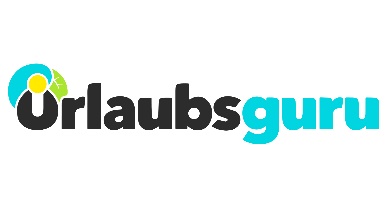 PressemitteilungWohin zieht es Steinbock, Wassermann, Fische und Co. im Jahr 2019?Das Reisehoroskop von Urlaubsguru kennt die Trendziele für SternzeichenHolzwickede. Wer noch unsicher ist, wohin die Urlaubsreise dieses Jahr gehen könnte, sollte einen genauen Blick auf das Reisehoroskop von Urlaubsguru werfen. Es verrät, welche Ziele perfekt mit dem eigenen Sternzeichen harmonieren. Städtetrips, Fernziele und Reisen innerhalb Europas – für jedes Sternzeichen gibt es traumhafte Ziele.  Zwischen dem 22. Dezember und 20. Januar geborene Menschen tragen das Sternzeichen Steinbock. Ihnen rät das Horoskop, winterliche Reisen zu unternehmen, beispielsweise in Tirol zu wandern oder Ski zu fahren. Steht der Sinn doch eher nach Sonnenzielen? Dann sind Hawaii, die Kanaren oder eine Städtereise nach Barcelona optimale Destinationen. Auf den Steinbock folgen vom 21. Januar bis 19. Februar die Wassermänner. Bei ihnen soll es im Urlaub entspannt zugehen. Hamburg ist für einen Städtetrip die richtige Wahl. Die karibische Insel Kuba ist für Wassermänner mit Reisefieber der perfekte Ort. Nicht ganz so weit entfernt, aber ebenfalls ein ideales Reiseziel ist Mallorca. Naturfans werden hingegen bei einem Roadtrip durch Norwegen glücklich.  Fische sind in diesem Reisejahr offen und experimentierfreudig. Eine Rundreise durch den sonnigen Süden Frankreichs oder Fernreiseziele wie Mexiko und Kanada sind ganz nach dem Geschmack der zwischen dem 20. Februar und 20. März Geborenen. Für einen Städtetrip bietet sich die goldene Stadt Prag an. Widder sind abenteuerlustig und durchsetzungsstark. Ihr Geburtstag liegt zwischen dem 21. März und dem 21. April. Wie wäre es für sie mit einem Roadtrip durch Australien oder Inselhopping in Indonesien? Widder, die in Europa bleiben möchten, sollten über eine Reise nach Zypern oder zu den „Game of Thrones“-Drehorten in Dubrovnik und Co. nachdenken.Stiere (21. April bis 20. Mai) zieht es in diesem Jahr in Destinationen wie Bulgarien oder in die Hauptstadt Spaniens, Madrid. Plagt sie doch die Sehnsucht nach fernen Zielen, dann könnten sie auf die Philippinen oder sogar zum Machu Picchu reisen, rät das Horoskop. Vom 21. Mai bis zum 21. Juni Geborene haben das Sternzeichen Zwilling. Sie gelten als lebensfroh und unternehmungslustig, die Wahl des passenden Urlaubziels könnte bei ihnen auf Griechenland, Israel oder die italienische Hauptstadt Rom im Hochsommer fallen. Sehenswert sind diese Reiseziele allemal. Als Winterziel bietet sich eine Reise nach New York mit Weihnachtsshopping und romantischen Spaziergängen durch den Central Park an. Die zwischen dem 22. Juni und 22. Juli geborenen Krebse sind experimentierfreudig und begeisterungsfähig. Ihnen rät das Urlaubsguru-Horoskop zu einer Rundreise durch Brasilien. Auch innerhalb von Europa, beispielsweise in Portugal oder auf Malta, können sie Urlaube ganz nach ihrem Geschmack verbringen. Die wilde Algarve und der aufregende Zwergstaat eignen sich perfekt, um kleine Abenteuer zu erleben. Ähnlich gut gefällt es Krebsen auch in Stockholm, das mit seinem skandinavischen Flair für jede Menge Abwechslung sorgt. Löwen sind mitten im Sommer zur Welt gekommen (23. Juli bis 23. August). Sie sehnen sich nach einem Urlaub im Warmen und sollten darum über Reiseziele wie Südafrika, Marokko oder einen Trip durch Albanien nachdenken. Für eine Städtereise in die Ferne bietet sich Singapur an. Sie ist nicht nur der perfekte Ausgangspunkt für einen Urlaub in Südostasien, sondern lockt auch mit zahlreichen Sehenswürdigkeiten. Zwischen dem 24. August und 23. September feiern Jungfrauen Geburtstag. Sind sie noch auf der Suche nach Urlaubszielen für 2019, sollten Jungfrauen die Seychellen und die italienische Insel Sardinien genauer unter die Lupe nehmen. Aber auch in der deutschen Hauptstadt Berlin gibt es tolle Ecken abseits der touristischen Hotspots, die darauf warten, entdeckt zu werden. Das Harmoniebedürfnis der zwischen dem 24. September und dem 23. Oktober geborenen Waagen passt dagegen beispielsweise zu einem Wellnessurlaub im Sauerland oder einem erholsamen Strandurlaub auf den Malediven. Waagen, die etwas mehr Action suchen, könnten in Kroatien oder im Winter im wunderschönen Amsterdam auf ihre Kosten kommen.Skorpione (24. Oktober bis 22. November) lassen sich bei ihrer Reiseplanung von ihren Gefühlen leiten. Ägypten und die Vereinigten Arabischen Emirate laden sie gleichermaßen zum Entdecken und Entspannen ein. Skorpione beginnen zeitig mit der Urlaubsplanung und profitieren darum von Frühbucher-Angeboten, die es in diesen Reiseländern gibt. Steht ihnen der Sinn nach Städtereisen, rät ihnen das Horoskop zu Venedig und San Francisco. Zu guter Letzt treibt es zwischen dem 23. November und 21. Dezember Geborene auf Roadtrips und Backpacker-Urlaube. Diese Menschen haben das Sternzeichen Schütze und sollten sich über Reiseziele wie Island oder Thailand informieren. Aber auch eine Reise nach Bologna oder auf die deutsche Sonneninsel Usedom treffen den Geschmack der Schützen und lassen ihr Reiseherz höherschlagen. Weitere Tipps und Details gibt es auf hierInfos, beispielsweise zu den Urlaubsguru-Trendreisezielen 2019, gibt es hier: https://www.urlaubsguru.de/reisemagazin/reisetrends/Über Urlaubsguru 
Daniel Krahn und Daniel Marx gründeten im Sommer 2012 Urlaubsguru.de und sind heute Geschäftsführer der UNIQ GmbH, die neben Urlaubsguru- und Holidayguru-Seiten in vielen Ländern zudem auch die Marken FashionFee, Prinz Sportlich, Captain Kreuzfahrt und Mein Haustier betreibt. Mittlerweile arbeiten über 200 Mitarbeiter an vier Standorten (Holzwickede, Unna, Münster, Wien) für das junge Unternehmen, das noch heute ohne Fremdkapital auskommt und sich weiterhin auf Wachstumskurs befindet. Mit über 6,8 Millionen Facebook-Fans und monatlich über 22 Millionen Seitenaufrufen gehört Urlaubsguru.de zu den erfolgreichsten Reise-Webseiten in Deutschland. 
Holzwickede, 17.01.2019
Ansprechpartner für Medien: Nicole Brückner, Head of Communications, Tel. 02301 94580-771, presse@un-iq.deHerausgeber: UNIQ GmbH, Rhenus-Platz 2, 59439 Holzwickede, Tel. 02301 94580-0, www.un-iq.de